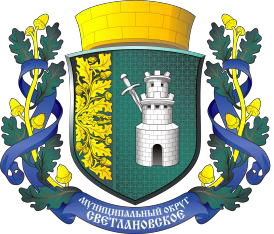 САНКТ-ПЕТЕРБУРГ МУНИЦИПАЛЬНОЕ ОБРАЗОВАНИЕ МУНИЦИПАЛЬНЫЙ ОКРУГ СВЕТЛАНОВСКОЕАДМИНИСТРАЦИЯ10 июля 2017 года	№ 9ПОСТАНОВЛЕНИЕОб утверждении Положения о порядке предоставления из средств местного бюджетана 2017 год субсидий некоммерческим организациям, не являющимся государственными (муниципальными) учреждениями, на осуществление на территории МО Светлановское мероприятий по временному трудоустройству несовершеннолетних в возрастеот 14 до 18 лет в свободное от учебы время, безработных граждан, испытывающих трудности в поиске работы, безработных граждан в возрасте от 18 до 20 лет, имеющих среднее профессиональное  образование и ищущих работу впервыеВ целях участия в организации и финансировании мероприятий по исполнению вопроса местного значения, определенного подпунктом 30 пункта 1 статьи 30 Закона Санкт-Петербурга от 23.09.2009 № 420-79 «Об организации местного самоуправления в Санкт-Петербурге» и подпунктом 28 пункта 2 статьи 4 Устава Муниципального образования муниципальный округ Светлановское, Порядком участия органов местного самоуправления в организации временного трудоустройства отдельных категорий  граждан,  утвержденным  постановлением  Правительства  Санкт-Петербурга  от  14.09.2016№790, руководствуясь статьями 69.1, 78.1 Бюджетного кодекса Российской ФедерацииПОСТАНОВЛЯЮ:Утвердить Положение о порядке предоставления из средств местного бюджета на 2017 год субсидий некоммерческим организациям, не являющимся государственными (муниципальными) учреждениями, на осуществление на территории муниципального образования Светлановское мероприятий по временному трудоустройству несовершеннолетних в возрасте от 14 до 18 лет в свободное от учебы время, безработных граждан, испытывающих трудности в поиске работы, безработных граждан в возрасте от 18 до 20 лет, имеющих среднее профессиональное образование и ищущих  работу впервые,  согласно Приложению к настоящему Постановлению.Опубликовать настоящее Постановление в средствах массовой информации.Контроль исполнения настоящего Постановления оставляю за собой.Настоящее Постановление вступает в силу в соответствии с действующим законодательством Российской Федерации.Глава Администрации	С.П. ГенераловПриложение к Постановлению АдминистрацииМО Светлановское от 10 июля 2017 года № 9ПОЛОЖЕНИЕo порядке предоставления из средств местного бюджета на 2017 год субсидий некоммерческим организациям, не являющимся государственными (муниципальными)учреждениями, на осуществление на территории муниципального образования Светлановское мероприятий по временному трудоустройству несовершеннолетних в возрасте от 14 до 18 летв свободное от учебы время, безработных граждан, испытывающих трудности в поиске работы, безработных граждан в возрасте от 18 до 20 лет, имеющих среднее профессиональное  образование и ищущих работу впервыеОБЩИЕ ПОЛОЖЕНИЯНастоящее Положение в соответствии с нормами Бюджетного кодекса РФ регулирует отношения, возникающие в связи с предоставлением субсидий некоммерческим организациям, не являющимся государственными (муниципальными) учреждениями (далее по тексту – некоммерческие организации), на осуществление на территории муниципального образования Светлановское в текущем году мероприятий по решению вопроса местного значения, определенного подпунктом 30 пункта 1 статьи 30 Закона Санкт-Петербурга от 23.09.2009 № 420-79 «Об организации местного самоуправления в Санкт-Петербурге», по временному трудоустройству несовершеннолетних в возрасте от 14 до 18 лет в свободное от учебы время, безработных граждан в возрасте от 18 до 20 лет, имеющих среднее профессиональное образование и ищущих работу впервые, за счет средств бюджета муниципального образования Светлановское на основе конкурсного отбора.Основные понятия, используемые в настоящем Положении:Субсидии некоммерческим организациям (далее – субсидии) – предусмотренные соответствующей целевой статьей расходов средства бюджета МО Светлановское, предоставляемые на безвозмездной и безвозвратной основе по результатам конкурсного отбора некоммерческим организациям на осуществление на территории муниципального образования Светлановское в текущем году мероприятий по временному трудоустройству проживающих (имеющих регистрацию) на территории муниципального образования Светлановское несовершеннолетних в возрасте от 14 до 18 лет в свободное от учебы время, безработных граждан в возрасте от 18 до 20 лет, имеющих среднее профессиональное образование и ищущих работу впервые.Программа некоммерческих организаций – план работы, комплекс мероприятий, направленных на организацию некоммерческой организацией временного трудоустройства проживающих (имеющих регистрацию) на территории муниципального образования Светлановское несовершеннолетних в возрасте от 14 до 18 лет в свободное от учебы время, безработных граждан в возрасте от 18 до 20 лет, имеющих среднее профессиональное образование и ищущих работу впервые.Программа должна отражать качественные и количественные показатели, характеризующие достижение целей и решение задач по организации временного трудоустройства: потребность в организации временного трудоустройства отдельных категорий граждан, указанных в п.1.1 и абзацах 2 и3 пункта 1.2. настоящего Положения, количество рабочих мест для временного трудоустройства, основные виды планируемых временных работ с указанием предполагаемого объема финансирования и обоснованием расчета необходимых финансовых ресурсов; обеспечение гарантий, предусмотренных законодательством РФ, ориентировочные сроки их исполнения; целевые показатели эффективности реализации Программы.Субсидии предоставляются по результатам конкурсного отбора на право получения субсидий (далее - конкурсный отбор).Конкурсный отбор осуществляется экспертной комиссией по рассмотрению программ для предоставления субсидий некоммерческим организациям на осуществление на территории муниципального образования Светлановское в текущем году мероприятий по временному трудоустройству несовершеннолетних в возрасте от 14 до 18 лет в свободное от учебы время, безработных граждан в возрасте от 18 до 20 лет, имеющих среднее профессиональное образование и ищущих работу впервые (далее - отдельные категории граждан).Целью предоставления субсидий является финансирование некоммерческих организаций, оказывающих на основании заключенного договора содействие Администрации в обеспечении реализации мероприятий. обусловленных полномочиями органа местного самоуправления на решениевопроса  местного  значения,  предусмотренного  подпунктом  30  пункта  1  статьи  30  Закона  Санкт- Петербурга от 23.09.2009 № 420-79 «Об организации местного самоуправления в Санкт-Петербурге».Количество и размер субсидий определяются Администрацией МО Светлановское и утверждаются распоряжением Администрации до объявления конкурсного отбора.ПОРЯДОК ПРЕДОСТАВЛЕНИЯ СУБСИДИЙДата проведения конкурсного отбора некоммерческих организаций – претендентов на получение субсидий, состав конкурсной (экспертной) комиссии определяется постановлением Администрации муниципального образования Светлановское (далее – Администрация).Информация о конкурсе размещается на официальном сайте муниципального образования Светлановское на следующий день после принятия постановления.Администрация не позднее, чем за 10 календарных дней до начала конкурсного отбора оповещает через средства массовой информации муниципального образования Светлановское о приеме заявок от некоммерческих организаций на участие в конкурсном отборе на предоставление субсидий (далее - заявки). Заявка предоставляется по форме согласно Приложению № 1 к настоящему Положению.Конкурсный отбор некоммерческих организаций на право получения субсидий проводится конкурсной (экспертной) комиссией Администрации (далее - экспертная комиссия) в форме конкурса документов без участия претендентов.Решение о предоставлении субсидий принимается на основании результатов экспертной оценки представленных документов, проводимой экспертной комиссией.Экспертная комиссия является совещательным коллегиальным органом. Персональный состав экспертной комиссии утверждается Распоряжением Администрации. Комиссия формируется в составе 3 человек: председатель комиссии и два члена комиссии.Экспертная комиссия:рассматривает заявки с приложенными к ним документами;оценивает значимость программ некоммерческих организаций;принимает решение о результатах конкурсного отбора и о предоставлении субсидии.Дата и время заседания экспертной комиссии устанавливается председателем комиссии в соответствии с настоящим Положением.Экспертная комиссия правомочна решать вопросы, если на ее заседании присутствуют более половины от общего числа членов комиссии.Все члены экспертной комиссии при принятии решений обладают равными правами. Решения комиссии о признании претендента на получение субсидий прошедшим конкурсный отбор и предоставление ему субсидий принимаются простым большинством голосов от общего числа членов комиссии и оформляются протоколом, который подписывается председателем и членами комиссии.Протокол должен содержать следующие обязательные реквизиты:порядковый номер, дату и место проведения заседания;состав членов комиссии, участвующих в заседании;содержание рассматриваемых вопросов;результаты голосования и решения, принятые по рассматриваемым вопросам, а именно:решение о заключении с претендентом договора о предоставлении субсидии (положительное решение);решение об отказе претенденту в заключении договора о предоставлении субсидии (отрицательное решение).Отрицательное решение принимается экспертной комиссией в следующих случаях:представление претендентом на получение субсидии заявления с нарушением установленных настоящим Положением формы и сроков;представление претендентом на получение субсидии документов, не соответствующих указанным в пунктах 3.1, 3.2 раздела 3 настоящего Положения требованиям, предъявляемым к некоммерческим организациям;представление претендентом на получение субсидии недостоверных сведений.В случае поступления только одной заявки, соответствующей всем требованиям и критериям, установленным настоящим Положением, экспертная комиссия вправе приступить к ее рассмотрению и признать прошедшей конкурсной отбор.Список некоммерческих организаций, принимавших участие в конкурсном отборе, а также наименование некоммерческой организации, прошедшей конкурсный отбор, публикуется в средствах массовой информации в соответствии с п.2.1. настоящего Положения.Решение экспертной комиссии о предоставлении субсидий утверждается распоряжением Администрации.В течение 3-х рабочих дней со дня принятия распоряжения Администрации об утверждении отрицательного решения экспертной комиссии Администрацией осуществляется подготовка проекта постановления об отказе некоммерческой организации в предоставлении субсидии. О принятом решении Администрация не позднее дня, следующего за днем принятия постановления, информирует некоммерческую организацию.Принятие распоряжения Администрации об утверждении положительного решения экспертной комиссии является основанием для заключения Администрацией договора о предоставлении некоммерческой организации субсидии.Администрация и некоммерческая организация заключают договор о предоставлении субсидии по форме согласно Приложению № 2 (далее - договор).Договор устанавливает обязательства Администрации в отношении сроков и размеров финансирования, обязательства некоммерческой организации по целевому использованию субсидий при реализации мероприятий программы по осуществлению на территории муниципального образования Светлановское в текущем году временного трудоустройства несовершеннолетних в возрасте от 14 до 18 лет в свободное от учебы время, безработных граждан в возрасте от 18 до 20 лет, имеющих среднее профессиональное образование и ищущих работу впервые, за счет средств бюджета муниципального образования Светлановское на основе конкурсного отбора, а также ответственность за несоблюдение целевого использования субсидий.Проект договора в течение 3 рабочих дней со дня издания муниципального правового акта о предоставлении субсидий по результатам конкурсного отбора направляется Администрацией в адрес некоммерческой организации, которая в течение 3 рабочих дней со дня получения проекта договора обязана обеспечить его подписание и представить в Администрацию.Договор заключается на срок до 31 декабря текущего года.В случае непредставления в установленный срок подписанного проекта договора некоммерческая организация лишается права на получение субсидии.Для получения субсидии некоммерческая организация на основании заключенного договора направляет в Администрацию заявку на предоставление субсидии из бюджета муниципального образования Светлановское по форме согласно Приложению № 3 к настоящему Положению.Субсидии предоставляются в пределах средств, предусмотренных в бюджете муниципального образования Светлановское на текущий финансовый год, в порядке, установленном п. 2.2. Договора.Полученные некоммерческими организациями субсидии могут быть направлены:на выплату заработной платы участникам мероприятий по временному трудоустройству;на выплату компенсации за неиспользованный отпуск при увольнении работников;на выплату страховых взносов в государственные внебюджетные фонды;на выплату организационных расходов, связанных с организацией временных рабочих мест, а именно: транспортных расходов по доставке несовершеннолетних граждан к месту проведения работ и обратно, оплату труда, выплату страховых взносов в государственные внебюджетные фонды привлеченным специалистам по гражданско-правовым договорам (с учетом НДС), затрат на приобретение мелкого инвентаря, оборудования, спецодежды, атрибутики (с учетом НДС), изготовление наглядной информации, канцелярские расходы, медикаменты, услуги связи, размещение материалов в средствах массовой информации (с учетом НДС).ТРЕБОВАНИЯ, ПРЕДЪЯВЛЯЕМЫЕ К НЕКОММЕРЧЕСКИМ ОРГАНИЗАЦИЯМ, ОСНОВНЫЕ КРИТЕРИИ КОНКУРСНОГО ОТБОРАСубсидии предоставляются некоммерческим организациям, отвечающим следующим требованиям:некоммерческая организация является юридическим лицом, зарегистрированным на территории Санкт-Петербурга;некоммерческая организация не имеет задолженности перед бюджетами всех уровней и внебюджетными фондами;некоммерческая организация не имеет задолженности по договорным обязательствам;наличие в некоммерческой организации специалистов, способных обеспечить реализацию мероприятий программы по организации на территории муниципального образования Светлановское в текущем году временного трудоустройства несовершеннолетних в возрасте от 14 до 18 лет в свободное от учебы время, безработных граждан в возрасте от 18 до 20 лет, имеющих среднее профессиональное образование и ищущих работу впервые;наличие  в  некоммерческой  организации  необходимых  для  её  деятельности  материально- технических средств;наличие заключенного с центром занятости населения соглашения о взаимодействии по временному трудоустройству несовершеннолетних в возрасте от 14 до 18 лет в свободное от учебы время, безработных граждан в возрасте от 18 до 20 лет, имеющих среднее профессиональное образование и ищущих работу впервые;Некоммерческая организация представляет в Администрацию муниципального образования Светлановское вместе с заявкой, в которой указываются наименование, место нахождения, банковские реквизиты, ИНН, следующие документы:нотариально заверенную копию Устава некоммерческой организации;нотариально  заверенную  копию  свидетельства  о  внесении  некоммерческой  организации  в Единый государственный реестр юридических лиц;нотариально заверенную копию свидетельства о постановке на учет в налоговом органе;справку (оригинал) соответствующего территориального налогового органа об отсутствии задолженности по уплате налогов, сборов и иных обязательных платежей в бюджет и внебюджетные фонды (справка считается действительной в течение 30 дней со дня выдачи);сведения о кадровых возможностях, наличии материально-технических средств;программу (план реализации программы и перечень основных мероприятий).Некоммерческая организация может представить и иные документы, характеризующие ее деятельность.При рассмотрении заявки экспертной комиссией у некоммерческой организации могут быть дополнительно запрошены иные, необходимые для экспертной оценки документы, характеризующие ее деятельность, не указанные в п.3.2 настоящего Положения.Конкурсный отбор проводится по следующим основным критериям:удовлетворение требованиям, указанным в пунктах 3.1., 3.2. настоящего Положения;оценка значимости программы (по её количественным и качественным показателям).ОРГАНИЗАЦИЯ РАБОТЫОрганизация рабочих мест для временного трудоустройства несовершеннолетних в возрасте от 14 до 18 лет в свободное от учебы время, безработных граждан в возрасте от 18 до 20 лет, имеющих среднее профессиональное образование и ищущих работу впервые, за счет средств субсидий, выделенных из местного бюджета в соответствии с настоящим Положением осуществляется некоммерческой организацией по следующим основным направлениям трудовой деятельности:уход за престарелыми, инвалидами и больными;обеспечение оздоровления и отдыха детей в период каникул;обслуживание санаторно-курортных зон;уборка снега, льда на территории объектов благоустройства;озеленение и благоустройство территорий;развитие лесопаркового хозяйства, хон отдыха и туризма;участие в проведении мероприятий общественно-культурного значения (перепись населения, спортивные соревнования, фестивали и т.д.);организация физкультурно-спортивной работы в спортивных клубах;эксплуатация жилищно-коммунального хозяйства и бытовое обслуживание населения;содержание и ремонт дорог, прокладка водопроводных, газовых, канализационных и других коммуникаций;строительство   жилья,   реконструкция   жилого   фонда,   объектов   социально-культурного назначения;восстановление историко-архитектурных памятников, комплексов, заповедных зон;обслуживание городского пассажирского транспорта;выполнение работ в организациях связи;помощь в библиотеках, содержание и ремонт библиотечных фондов;бытовое обслуживание населения.Организация рабочих мест для временного трудоустройства несовершеннолетних в возрасте от 14 до 18 лет в свободное от учебы время, безработных граждан в возрасте от 18 до 20 лет, имеющих среднее профессиональное образование и ищущих работу впервые, за счет средств субсидий, выделенных из местного бюджета, должна осуществляться некоммерческой организацией в соответствии с требованиями Трудового кодекса РФ и иных нормативных правовых актов в сфере трудового законодательства и законодательства об охране труда.Некоммерческая организация (получатель субсидий) обязана:1). Заключать с принятыми на работу гражданами срочные трудовые договоры в соответствии с Трудовым кодексом РФ и выдачей одного экземпляра договора трудоустроенным гражданам;2). Производить выплаты заработной платы трудоустроенным гражданам и привлеченным сотрудникам;3). Перечислять страховые взносы в государственные внебюджетные фонды и иные обязательные платежи;4). Обеспечить оформление свидетельства пенсионного страхования на каждого из трудоустроенных граждан.5). Представлять Администрации заверенные надлежащим образом:копии приказов о приеме на работу и копии трудовых договоров;копии согласия органов опеки и попечительства и одного из родителей (попечителя) на заключение трудового договора для не достигших 15-летнего возраста граждан;копии согласия одного из родителей (попечителя) на заключение трудового договора для не достигших 16-летнего возраста граждан.КОНТРОЛЬ ЗА РАСХОДОВАНИЕМ СРЕДСТВ СУБСИДИЙКонтроль за соблюдением некоммерческой организацией условий договора о предоставлении субсидии, правильностью и обоснованностью размера заявленных бюджетных средств и целевым расходованием средств субсидий осуществляется отделом бухгалтерского учета и финансового контроля Администрации в порядке и формах, установленных Бюджетным кодексом РФ, иными правовыми актами бюджетного законодательства Российской Федерации, Санкт-Петербурга и муниципальными правовыми актами органов местного самоуправления муниципального образования Светлановское.Для проведения проверки некоммерческая организация (получатель субсидии) ежемесячно, не позднее 5 числа месяца, следующего за отчетным, представляет в Администрацию отчет о расходовании средств субсидии по форме согласно Приложению № 4 к настоящему Положению. К отчету прилагаются копии платежных поручений, счетов, товарных накладных, ведомостей и иных первичных документов, являющихся основанием для оплаты.Отчет предоставляется в двух экземплярах: первый из которых остается в Администрации, второй - с отметкой Администрации о получении отчета - возвращается получателю субсидии.Администрация вправе дополнительно запрашивать у некоммерческой организации документы, расчеты и пояснения в письменной форме, подтверждающие целевое использование средств субсидий.Субсидии, перечисленные некоммерческой организации, подлежат возврату в срок не позднее 31 декабря текущего года в бюджет муниципального образования Светлановское в случае неиспользования получателем субсидии бюджетных средств в полном объеме в течение текущего финансового года.Возврат получателем субсидии неиспользованных бюджетных средств производится по реквизитам, указанным в уведомлении о возврате субсидии, направленном Администрацией в адрес некоммерческой организации.В случае нарушения некоммерческой организацией как получателем субсидии условий Договора, возврат средств субсидии в бюджет МО Светлановское производится некоммерческой организацией в добровольном порядке в десятидневный срок с момента выявления нарушений в соответствии с подписанным сторонами договора актом.При отказе некоммерческой организации в добровольном порядке возвратить средства субсидии, взыскание бюджетных средств производится в судебном порядке в соответствии с законодательством Российской Федерации.Нецелевое использование некоммерческой организацией денежных средств, предоставленных в виде субсидий, влечет применение мер ответственности, предусмотренных бюджетным, административным или уголовным законодательством Российской Федерации.Вопросы, не регламентированные настоящим Положением, регулируются действующим законодательством Российской Федерации.ЗАЯВКАна участие в конкурсном отборе на предоставление субсидии некоммерческой организации из бюджета муниципального образования Светлановскоег. Санкт-Петербург	« »	201	годаНаименование участника юридического лица:(в соответствии с учредительными документами)Место нахождения участника юридического лица:Идентификационный номер налогоплательщика:Банковские реквизиты участника:Телефон/факс/адрес электронной почты участника:Изучив Ваше Извещение о проведении конкурсного отбора на предоставлении субсидии на осуществление на территории муниципального образования Светлановское в текущем году мероприятий по временному трудоустройству несовершеннолетних в возрасте от 14 до 18 лет в свободное от учебы время, безработных граждан в возрасте от 18 до 20 лет, имеющих среднее профессиональное образование и ищущих работу впервые,от « »	201   года, мы, нижеподписавшиеся, предлагаем осуществить:Мы подтверждаем, что соответствуем требованиям, предусмотренным в пункте 3.2 Положения.Мы  согласны  исполнить  условия  Договора,  заключаемого  по  результатам  конкурсного  отбора  на предоставление субсидии надлежащим образом и в полном объеме.Приложения:  (в случае их наличия с указанием количества листов прилагаемых документов)ДОГОВОР №  o предоставлении субсидииСанкт-Петербург	«_ »	201   годаАдминистрация муниципального образования муниципального округа Светлановское (далее – Администрация) в лице Главы Администрации Генералова Сергея Петровича, действующего на основании          Устава,          с          одной          стороны,          и          некоммерческая          организация(далее – Получатель субсидий), в лицесовместно именуемые «Стороны», заключили настоящий Договор о следующем:ПРЕДМЕТ ДОГОВОРА,с другой стороны,Администрация предоставляет Получателю субсидии на осуществление на территории муниципального образования муниципальный округ Светлановское в текущем году мероприятий по временному трудоустройству несовершеннолетних в возрасте от 14 до 18 лет в свободное от учебы время,  безработных  граждан  в  возрасте  от  18  до  20  лет,  имеющих  среднее  профессиональноеобразование и ищущих работу впервые, в сумме  (	_) рублей  копеек.Основанием для заключения договора являются следующие правовые акты: Решение Муниципального Совета бюджете муниципального образования Светлановское «О бюджете муниципального образования муниципального округа Светлановское на 2017 год», Положение о порядке предоставления из средств местного бюджета на 2017 год субсидий некоммерческим организациям, не являющимся государственными (муниципальными) учреждениями, на осуществление на территории муниципального образования Светлановское мероприятий по временному трудоустройству несовершеннолетних в возрасте от 14 до 18 лет в свободное от учебы время, безработных граждан, испытывающих трудности в поиске работы, безработных граждан в возрасте от18  до  20  лет,  имеющих  среднее  профессиональное	образование  и  ищущих	работу  впервые,утвержденное  Постановлением  Администрации  МО  Светлановское  от  «    » 201    г.,  №_	,Решение экспертной комиссии по конкурсному отбору, утвержденное Распоряжением Администрацииот « »	201   г. №_	.ОБЯЗАТЕЛЬСТВА СТОРОНПолучатель субсидии обязуется:заключать с принятыми на работу гражданами срочные трудовые договоры в соответствии с Трудовым кодексом РФ и выдачей одного экземпляра договора трудоустроенным гражданам;производить выплаты заработной платы трудоустроенным гражданам и привлеченным сотрудникам, перечислять страховые взносы в государственные внебюджетные фонды и иные обязательные платежи;обеспечить	оформление	свидетельства	пенсионного	страхования	на	каждого	их трудоустроенных граждан;представлять Администрации заверенные надлежащим образом:копии приказов о приеме на работу и копии трудовых договоров;копии согласия органов опеки и попечительства и одного из родителей (попечителя) на заключение трудового договора для не достигших 15 - летнего возраста граждан;копии согласия одного из родителей (попечителя) на заключение трудового договора для не достигших 16-летнего возраста граждан.ежемесячно, не позднее 5 числа, следующего за отчетным, представлять в Администрацию отчет о расходовании средств субсидии за предыдущий месяц по форме, согласно приложению № 4 к Положению. К отчету прилагаются копии платежных поручений, счетов, товарных накладных, ведомостей и иных документов, являющихся основанием для подтверждения расходов.Одновременно с отчетом представлять в Администрацию список трудоустроенных в отчетный период граждан, период трудоустройства, размер заработной платы, виды произведенных расходов.Полученные некоммерческими организациями субсидии могут быть направлены:на выплату заработной платы участникам мероприятий по временному трудоустройству;на выплату компенсации за неиспользованный отпуск при увольнении работников;на выплату страховых взносов в государственные внебюджетные фонды;на выплату организационных расходов, связанных с организацией временных рабочих мест, а именно: транспортных расходов по доставке несовершеннолетних граждан к месту проведения работ и обратно, оплату труда, выплату страховых взносов в государственные внебюджетные фонды привлеченным специалистам по гражданско-правовым договорам (с учетом НДС), затрат на приобретение мелкого инвентаря, оборудования, спецодежды, атрибутики (с учетом НДС), изготовление наглядной информации, канцелярские расходы, медикаменты, услуги связи, размещение материалов в средствах массовой информации (с учетом НДС).При этом выплата денежных средств производится с соблюдением действующего законодательства и осуществляется только при наличии документов, подтверждающих факт временного трудоустройства отдельных категорий граждан, указанных в пункте 1.1. настоящего Договора.Администрация обязуется ежемесячно перечислять Получателю субсидии денежные средства в соответствии с представленной Заявкой на предоставление субсидии по форме, согласно приложению № 3 к Положению, на расчетный счет Получателя субсидии при соблюдении условий настоящего Договора:денежные средства перечисляются на счет некоммерческой организации в течение 5 рабочих дней после предоставления Получателем субсидии указанного в п.2.1.2. отчета;перечисление денежных средств приостанавливается в случае непредоставления указанного в п.2.3. списка и иных документов, указанных в п.2.1.3.ОТВЕТСТВЕННОСТЬ СТОРОНПолучатель субсидии несет ответственность за недостоверность представленных в Администрацию сведений и документов, а также за нецелевое использование субсидии в соответствии с действующим законодательством Российской Федерации.Администрация вправе в течение срока действия Договора проводить проверки выполнения Получателем субсидии условий предоставления субсидий путем запроса документов, отражающих выполнение условий настоящего Договора.В случае нарушения Получателем субсидии условий Договора о предоставления субсидий, возврат субсидий в бюджет муниципального образования Светлановское производится Получателем субсидии в добровольном порядке в десятидневный срок с момента выявления нарушений в соответствии с подписанным сторонами Договора актом.При отказе Получателем субсидии в добровольном порядке возвратить средства субсидии, взыскание бюджетных средств производится в судебном порядке в соответствии с законодательством Российской Федерации.СРОК ДЕЙСТВИЯ ДОГОВОРАСрок действия настоящего Договора: со дня заключения Договора и до 31 декабря 2017 годаАДРЕСА И РЕКВИЗИТЫ СТОРОНЗаявка №  от  «	»	201	г.на предоставление субсидии из бюджетамуниципального образования муниципальный округ СветлановскоеНекоммерческая организация Реквизиты некоммерческой организации:Сведения о заявляемом финансировании:Руководитель:	 Главный бухгалтер:     МПГлавный распорядитель средств субсидий:Отметка главного распорядителя средств субсидий:Отчетo расходовании средств субсидии, полученныхиз бюджета муниципального образования СветлановскоеПериод отчетностиНекоммерческая организация	 Единица измеренияСведения о перечислении субсидии из бюджета МО СветлановскоеСведения о расходовании средств субсидииРуководительГлавный бухгалтерМ.П.Дата  (наименование должности)(подпись)(расшифровка подписи)М. П.М. П.М. П.М. П.М. П.Администрация МО СветлановскоеНекоммерческая организацияЮридический и фактический адрес:194223, г. С-Петербург, пр. Тореза, д. 35, корп.2, тел. 550-20-06ИНН 7802120714, КПП 780201001,ОГРН 1037804028239УФК по Санкт-Петербургу (Администрация МО Светлановское, Администрация МО Светлановское) л/с 02723002280ГРКЦ ГУ Банка Россиипо г.Санкт-Петербургу, г. Санкт-Петербург, Р/с 40 204 810 400 000 000 129БИК 044030001Юридический адрес:Тел.Фактический адрес:ИНН	КПП Р/с  К/с  БИК ПОДПИСЬ:ПОДПИСЬ:Глава Администрации 	/С.П. Генералов/ 	/	/М.П.М.П.Наименование получателяНаименование получателяНаименование получателяИННКППКППНомер текущего счетаНомер текущего счетаБИКНаименование отделения банкаНаименование отделения банкаНаименование отделения банкаСумма субсидии к перечислению (руб., коп)Сумма субсидии к перечислению (руб., коп)Сумма субсидии к перечислению (руб., коп)Сумма субсидии к перечислению (руб., коп)Сумма субсидии к перечислению (руб., коп)0-000-00Наименование целевой статьи расходов бюджета МО СветлановскоеСубсидии некоммерческим организациям из  бюджета муниципального образования Светлановское на осуществлениена территории муниципального образования муниципальный округ Светлановское в текущем году мероприятий по временному трудоустройству несовершеннолетних в возрасте от 14 до 18 лет в свободное от учебы время, безработных граждан в возрасте от 18 до 20 лет, имеющих среднее профессиональное образование и ищущих работу впервыеСубсидии некоммерческим организациям из  бюджета муниципального образования Светлановское на осуществлениена территории муниципального образования муниципальный округ Светлановское в текущем году мероприятий по временному трудоустройству несовершеннолетних в возрасте от 14 до 18 лет в свободное от учебы время, безработных граждан в возрасте от 18 до 20 лет, имеющих среднее профессиональное образование и ищущих работу впервыеСубсидии некоммерческим организациям из  бюджета муниципального образования Светлановское на осуществлениена территории муниципального образования муниципальный округ Светлановское в текущем году мероприятий по временному трудоустройству несовершеннолетних в возрасте от 14 до 18 лет в свободное от учебы время, безработных граждан в возрасте от 18 до 20 лет, имеющих среднее профессиональное образование и ищущих работу впервыеСубсидии некоммерческим организациям из  бюджета муниципального образования Светлановское на осуществлениена территории муниципального образования муниципальный округ Светлановское в текущем году мероприятий по временному трудоустройству несовершеннолетних в возрасте от 14 до 18 лет в свободное от учебы время, безработных граждан в возрасте от 18 до 20 лет, имеющих среднее профессиональное образование и ищущих работу впервыеСубсидии некоммерческим организациям из  бюджета муниципального образования Светлановское на осуществлениена территории муниципального образования муниципальный округ Светлановское в текущем году мероприятий по временному трудоустройству несовершеннолетних в возрасте от 14 до 18 лет в свободное от учебы время, безработных граждан в возрасте от 18 до 20 лет, имеющих среднее профессиональное образование и ищущих работу впервыеСубсидии некоммерческим организациям из  бюджета муниципального образования Светлановское на осуществлениена территории муниципального образования муниципальный округ Светлановское в текущем году мероприятий по временному трудоустройству несовершеннолетних в возрасте от 14 до 18 лет в свободное от учебы время, безработных граждан в возрасте от 18 до 20 лет, имеющих среднее профессиональное образование и ищущих работу впервыеКоды бюджетной классификации расходов бюджета МО СветлановскоеГРБСРаздел, подразделЦелевая статьяВид расходовВид расходовКОСГУКоды бюджетной классификации расходов бюджета МО Светлановское91304035100000100600600242НаименованиеНаименованиеНаименованиеАДМИНИСТРАЦИЯ МУНИЦИПАЛЬНОГО ОБРАЗОВАНИЯ МУНИЦИПАЛЬНЫЙ ОКРУГ СВЕТЛАНОВСКОЕАДМИНИСТРАЦИЯ МУНИЦИПАЛЬНОГО ОБРАЗОВАНИЯ МУНИЦИПАЛЬНЫЙ ОКРУГ СВЕТЛАНОВСКОЕАДМИНИСТРАЦИЯ МУНИЦИПАЛЬНОГО ОБРАЗОВАНИЯ МУНИЦИПАЛЬНЫЙ ОКРУГ СВЕТЛАНОВСКОЕИННКППГРБС7802120714780201001913ДатаПодписьРасшифровка подписиКод бюджетной классификации расходов бюджета МО СветлановскоеКод бюджетной классификации расходов бюджета МО СветлановскоеКод бюджетной классификации расходов бюджета МО СветлановскоеКод бюджетной классификации расходов бюджета МО СветлановскоеКод бюджетной классификации расходов бюджета МО СветлановскоеЗаявка на предоставление субсидииЗаявка на предоставление субсидииСуммаГРБСФКРКЦСРКВРЭКР№ДатаСумма913011309201006002420-00Сумма, перечисленная поставщику (получателю)Платежный документПлатежный документНаименование и ИНН поставщика (получателя)Назначение платежаСумма, перечисленная поставщику (получателю)№датаНаименование и ИНН поставщика (получателя)Назначение платежа123450-00Итого заИтого заИтого заИтого за0-00Итого за год (нарастающим итогом на отчетную дату)Итого за год (нарастающим итогом на отчетную дату)Итого за год (нарастающим итогом на отчетную дату)Итого за год (нарастающим итогом на отчетную дату)